中華民國景觀學會第八屆全國學生景觀設計競圖變遷中的地景Landscape in Change主辦單位中華民國景觀學會　朝陽科技大學景觀及都市設計系協辦單位朝陽科技大學景觀及都市設計系系友會贊助單位台北市文化局中華民國景觀學會第八屆全國學生景觀設計競圖一、緣起中華民國景觀學會為了促進各大學院校景觀設計課程的交流與前瞻價值理念的激盪，同時協助培育優秀的景觀專業人才，促成高等景觀教育和專業實務經驗的溝通銜接，落實人類生存環境的永續發展遠景，特舉辦本項全國學生景觀設計競圖活動方面確實紮根的永續政策與生景觀學會特地舉辦學生競圖活動。二、競圖資格國內外大專院校景觀設計或相關科系與研究所背景的在校學生，皆可以個人或團隊方式(至多以2名為限)報名參與本項學生競圖活動。三、競圖截止日期及重要時程自公告日起至民國102年11月1日（星期五）止，以郵戳為憑。圖說收件截止日期：102年11月1日（週五）資格審核通知日期：102年11月10日（週日）評審結果公告日期：102年11月18日（週一）論壇頒獎典禮日期：102年12月22日（週日）四、競圖主題：「變遷中的地景」設計主題說明中華民國景觀學會自2004年起舉辦年度景觀學術論壇與競圖，迄今邁入第九年。每年均因應當時的環境與時事議題，構思符合當代需求的主題，為全國景觀設計相關學系師生建立一研究交流與展演互動之平台，藉以促進景觀界對當代議題之省思，提升學術水平，並激發創新思考之動能。有鑑於近年來全球氣候變遷、產業結構調整、社會對於開發與保存再生重新省思等因素，影響著台灣乃至於全球之地景不斷演變，為對於這些變化的現象與機制有更深刻的認識，並能提出創造性的解決方法，本年度論壇暨競圖主題訂為「變遷中的地景」。「地景（landscape）」反應著人類在大地上的生存狀態，一方面表現了人與自然的關係，另一方面也傳達了文化的內容。每個時代、各個區域在面對著不同的環境課題、發展模式與文化議題的同時，也各自發展出差異的地景風貌。因而，地景不是靜止的。即便是微小如風的吹蝕、河水沖積，或巨大如洪水沖刷土石、海嘯地震翻滾大地，大地景觀一直在或細微、或緩慢、或猛烈、或快速的改變著。自然景觀如此，人文景觀亦同。聚落裡小至舊舍翻修、新屋落成，大至都市更新、運輸系統網狀般擴張，城市景觀也在各種營造中改變風貌。因而，地景是恆變的。改變來自於力量，力量來自於各種因素，「變遷中的地景」將討論各種景觀變遷的議題、機制與因應之道。五、獎勵為鼓勵優秀學生，本競圖將評選首獎、貳獎、參獎各一名，優選三至五名，頒予獎金與獎狀；佳作數名，頒予獎狀。因應台北「2016設計之都─設計攪動補助計畫」另增開「台北設計之都特別獎」，針對基地位於台北市之競圖作品評選一至三名，頒予獎金與獎狀。競圖得獎名單於102年11月18日(星期一)前於景觀學會網站及朝陽科技大學景觀及都市設計系網站上公告，並於102年12月22日(星期日)「2013景觀論壇」研討會閉幕式中頒獎，得獎者需親自出席頒獎典禮否則視同放棄。所有得獎作品將於論壇會場公開展示，並納入本學會「中華民國景觀學會專刊」之出版內容，屆時請得獎同學配合出版相關作業。六、報名方式一律採通訊報名與送件(含報名文件、作品及光碟)。相關訊息請詳朝陽科技大學景觀及都市設計系網站。http://www.cyut.edu.tw/~upla/七、報名文件請填寫報名表格(附件二)如下：第八屆全國學生景觀設計競圖報名表。報名表需附在學證明書或學生證影本(證明有學籍者，需有102學年度註冊章)。著作權同意書。八、作品送件形式與內容設計主題命名。圖面要求：至少包含 1) 設計說明與理念；2) 基地環境分析；3) 設計方案之平面配置圖；及 4) 相關之剖立面圖、透視圖等基本設計圖說。設計圖版尺寸：單一A0圖版，限定直式，作品請裱版於5mm厚之A0白色珍珠板上，版面配置範例說明(詳附件一)。設計圖面光碟一份：設計圖版請以PDF檔案格式儲存於光碟(手繪圖稿亦請掃瞄轉存成PDF檔)，光碟片請註明設計者與作品名稱，以利上傳景觀學會網站展出與進行作品集成編輯作業。圖版正反面皆不得有姓名與學校等與作者相關的資料與註記。語文：中、英文皆可。九、收件與審核收件截止時間：102年11月1日（星期五）止，以郵戳為憑。收件地點：41349 臺中市霧峰區吉峰東路168號 朝陽科技大學景觀及都市設計系請將報名文件、光碟裝入A4信封，並將參賽文件封面表格(附件三)列印填寫後黏貼於外封，連同作品寄出。資格與送件規格審核通知 : 102年11月10日（星期日）以電子郵件通知初步資格審核結果。逾報名期限、文件不全，與作品規格、競賽資格或其他不符競圖規定者將無法取得參賽資格。參賽作品恕不寄還，擬將作品領回者請於12月23日（星期一）至12月24日（星期二）自行領回。十、評選設計評選標準能否突顯本次競圖主題—明確說明探討議題並提出具體的解決方案提案創意與構想基地環境分析和設計手法設計理念和思考設計溝通表現方式整體設計呈現效果評審由主辦單位遴聘評審團，成員包括中華民國景觀學會代表、環境規劃設計專長學者專家等。著作權說明主辦單位與協辦單位擁有獲獎作品之節錄、發表、媒體刊載、展覽、製作相關物品等權利。所有參賽作品其著作權屬各設計者。所有參與競圖者應保證競圖作品為原創作品，且為唯一版本，無侵害他人著作權等智慧財產權之一切情事，否則需負全部法律責任，並追究其相關責任。十一、主、協辦單位主辦單位：中華民國景觀學會、朝陽科技大學景觀及都市設計系協辦單位：朝陽科技大學景觀及都市設計系系友會贊助單位：台北市文化局十二、聯絡方式朝陽科技大學　景觀及都市設計系1.陳雅倫 秘書   電話：(04) 2332-3000 分機7663  2.蘇盈如 助理   電話：(04) 2332-3000 分機7662  e-mail：ludtaiwan@gmail.com附件一、競圖版面說明附件二、第八屆全國學生景觀設計競圖報名表申請日期： 　 年  　月 　 日中華民國景觀學會第八屆全國學生景觀設計競圖-著作授權同意書-作品名稱（授權標的）：一、作者（授權）同意將該作品授權中華民國景觀學會（被授權人）作下述非營利性質之利用：以紙本或數位方式出版。進行數位化典藏、重製、透過網路公開傳輸、公開發表、列印、瀏覽等用。配合行銷宣傳將作品納入資料庫或其它通路提供服務。將作品以多種形式出版，以廣為宣傳，拓展雙方之知名度。二、作者保證該作品為其自行創作，有權為本同意書之各項授權。作者另應保證授權著作未侵害任何第三人之智慧財產權，若因本作品發生權利糾紛，由作者自行負責，悉與本會無關。三、該作品若為二人之共同著作，由全體作者簽署。若由其中一位作者代表簽署時，代表簽署之作者保證已通知其他共同著作人，並經各共同著作人全體同意授權代為簽署本同意書。此致中華民國景觀學會立同意書人（作者）姓名：電話號碼：電子郵件信箱：通訊地址：中華民國      年      月      日附件三、參賽文件封面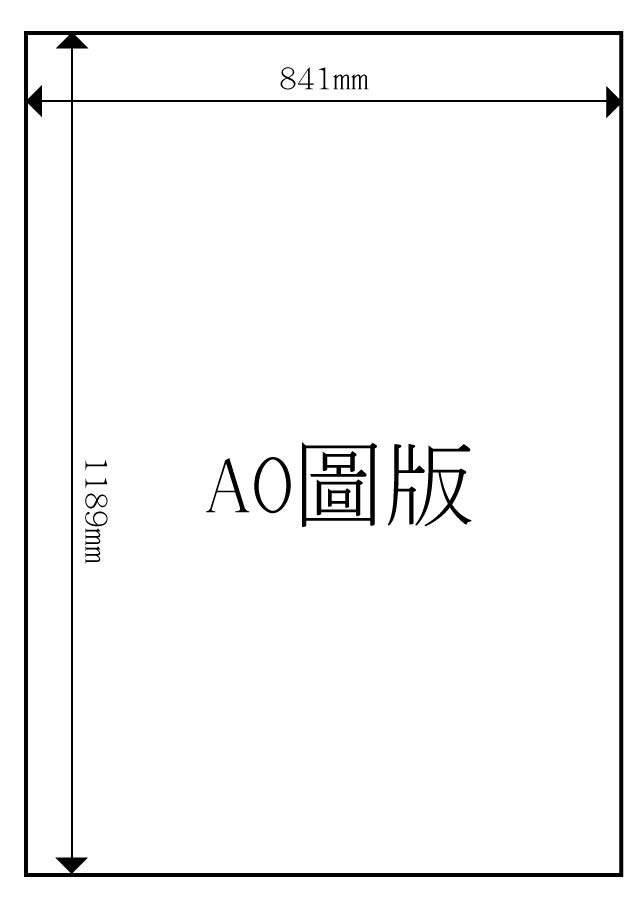 作品請裱版於5mm厚之A0白色珍珠板上 (直式)參賽作品主題：參賽作品主題：參賽作品主題：參賽作品主題：參賽作品主題：參賽作品主題：參賽作品主題：參賽作品主題：參賽者資料主要聯絡人姓名性別(本人照片)參賽者資料主要聯絡人就讀於學校就讀於學校就讀於學校就讀於學校就讀於學校(本人照片)參賽者資料主要聯絡人科系年級科系年級科系年級科系年級科系年級(本人照片)參賽者資料主要聯絡人出生日期出生日期　　　年　　　月　　　日　　　年　　　月　　　日　　　年　　　月　　　日(本人照片)參賽者資料主要聯絡人電話電話(本人照片)參賽者資料主要聯絡人通訊地址通訊地址(本人照片)參賽者資料主要聯絡人e-maile-mail(本人照片)參賽者資料聯絡人姓名姓名性別(本人照片)參賽者資料聯絡人就讀於學校就讀於學校就讀於學校就讀於學校就讀於學校(本人照片)參賽者資料聯絡人科系年級科系年級科系年級科系年級科系年級(本人照片)參賽者資料聯絡人出生日期出生日期　　　年　　　月　　　日　　　年　　　月　　　日　　　年　　　月　　　日(本人照片)參賽者資料聯絡人電話電話(本人照片)參賽者資料聯絡人通訊地址通訊地址(本人照片)參賽者資料聯絡人e-maile-mail(本人照片)參賽者資料所有參賽者的在學證明或學生證影本正面正面正面正面背面背面所有參賽者的在學證明或學生證影本作品是否自行領回是否是否檢附資料報名表 　  份。在學證明或學生證影 　 份。著著作權同意書 　 份。圖版 　 幅。光碟 　 份。報名表 　  份。在學證明或學生證影 　 份。著著作權同意書 　 份。圖版 　 幅。光碟 　 份。報名表 　  份。在學證明或學生證影 　 份。著著作權同意書 　 份。圖版 　 幅。光碟 　 份。審核欄(由審核單位填寫)審核欄(由審核單位填寫)審核欄(由審核單位填寫)收件日期：中華民國　　　年　　　月　　　日。審核欄(由審核單位填寫)審核欄(由審核單位填寫)審核欄(由審核單位填寫)作品編號：審核欄(由審核單位填寫)審核欄(由審核單位填寫)審核欄(由審核單位填寫)作品主題：審核欄(由審核單位填寫)審核欄(由審核單位填寫)審核欄(由審核單位填寫)評審編號：審核欄(由審核單位填寫)審核欄(由審核單位填寫)審核欄(由審核單位填寫)初步審核：□資格符合□資格不符不予受理□證件不全不予受理                                     審核日期：中華民國  年  月  日審核欄(由審核單位填寫)審核欄(由審核單位填寫)審核欄(由審核單位填寫)其他說明事項